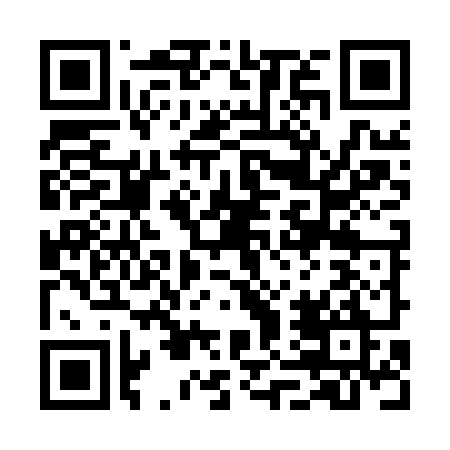 Ramadan times for Corteses, PortugalMon 11 Mar 2024 - Wed 10 Apr 2024High Latitude Method: Angle Based RulePrayer Calculation Method: Muslim World LeagueAsar Calculation Method: HanafiPrayer times provided by https://www.salahtimes.comDateDayFajrSuhurSunriseDhuhrAsrIftarMaghribIsha11Mon5:215:216:5112:444:526:376:378:0212Tue5:205:206:5012:444:536:386:388:0313Wed5:185:186:4812:434:536:396:398:0414Thu5:165:166:4712:434:546:406:408:0515Fri5:155:156:4512:434:556:416:418:0716Sat5:135:136:4312:434:566:426:428:0817Sun5:115:116:4212:424:576:436:438:0918Mon5:105:106:4012:424:576:456:458:1019Tue5:085:086:3912:424:586:466:468:1120Wed5:065:066:3712:414:596:476:478:1221Thu5:045:046:3512:415:006:486:488:1322Fri5:035:036:3412:415:016:496:498:1523Sat5:015:016:3212:415:016:506:508:1624Sun4:594:596:3012:405:026:516:518:1725Mon4:574:576:2912:405:036:526:528:1826Tue4:554:556:2712:405:046:536:538:1927Wed4:544:546:2612:395:046:546:548:2028Thu4:524:526:2412:395:056:556:558:2229Fri4:504:506:2212:395:066:566:568:2330Sat4:484:486:2112:385:066:576:578:2431Sun5:465:467:191:386:077:587:589:251Mon5:445:447:171:386:087:597:599:262Tue5:435:437:161:386:088:008:009:283Wed5:415:417:141:376:098:018:019:294Thu5:395:397:131:376:108:028:029:305Fri5:375:377:111:376:108:038:039:316Sat5:355:357:091:366:118:048:049:337Sun5:335:337:081:366:128:058:059:348Mon5:315:317:061:366:128:068:069:359Tue5:305:307:051:366:138:078:079:3710Wed5:285:287:031:356:148:088:089:38